Требования к коробке-чемодану:Оптимальный размер – В40хШ50хГ15 (см)Выдерживаемый вес – до 10 кг.Пластиковая ручка (усиленная)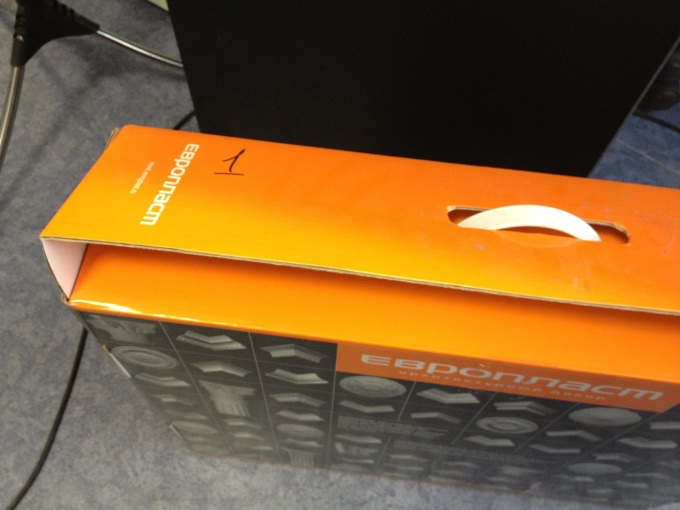 Не должно быть лишних элементов (на фото показаны элементы, которые после 2-3 открытий отрываются, на верхнем фото, как мне кажется - идеальный вариант, т.е. нет ничего лишнего)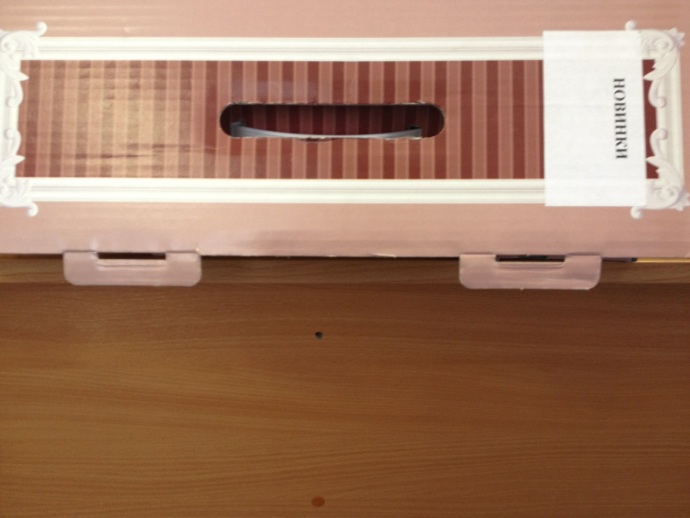 Коробка должна легко закрываться, ничего не должно мешать (на фото выделены детали, которые мешают нормально закрываться, если чемодан наполнен)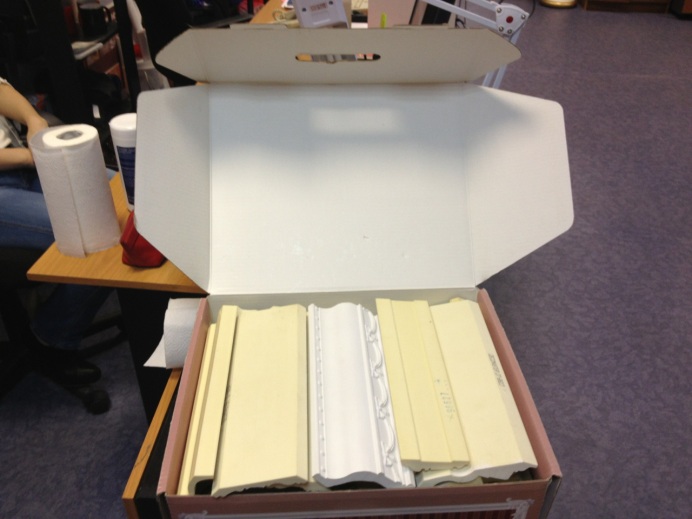 Чемодан должен легко собираться самостоятельноДизайн есть, возможно, нужно будет доработать